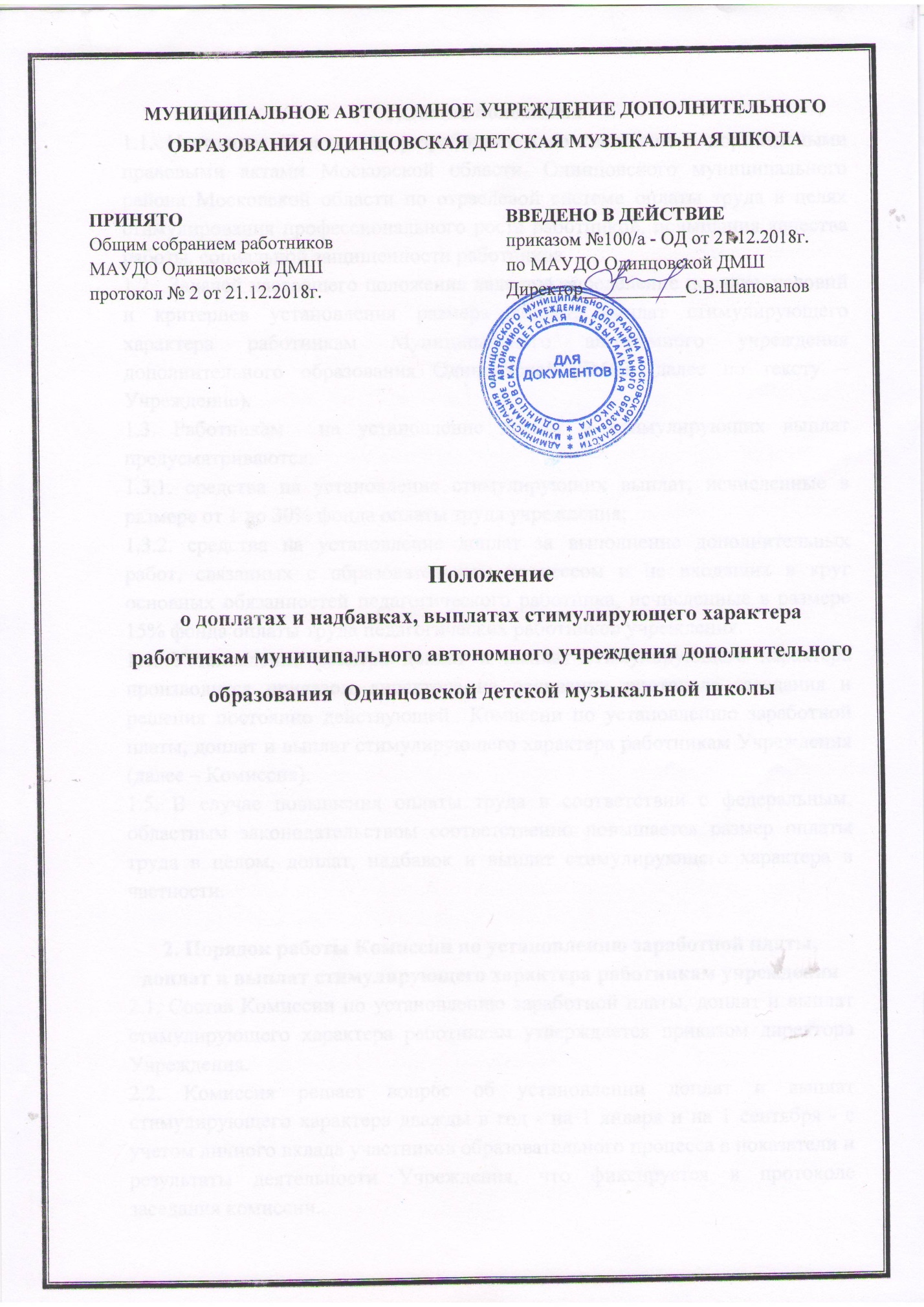 1.Общие положения1.1. Настоящее Положение разработано в соответствии с нормативными правовыми актами Московской области, Одинцовского муниципального района Московской области по отраслевой системе оплаты труда в целях стимулирования профессионального роста работников, повышения качества работы, социальной защищенности работников.1.2.  Задачей настоящего положения является определение порядка, условий и критериев установления размера доплат, выплат стимулирующего характера работникам Муниципального автономного учреждения дополнительного образования Одинцовской ДМШ (далее по тексту – Учреждение).1.3. Работникам  на установление доплат и стимулирующих выплат предусматриваются:1.3.1. средства на установление стимулирующих выплат, исчисленные в размере от 1 до 30% фонда оплаты труда учреждения;1.3.2. средства на установление доплат за выполнение дополнительных работ, связанных с образовательным процессом и не входящих в круг основных обязанностей педагогического работника, исчисленные в размере 15% фонда оплаты труда педагогических работников учреждения.1.4. Установление размера доплат и выплат стимулирующего характера  производится приказом директора на основании протокола заседания и решения постоянно действующей  Комиссии по установлению заработной платы, доплат и выплат стимулирующего характера работникам Учреждения (далее – Комиссия).1.5. В случае повышения оплаты труда в соответствии с федеральным, областным законодательством соответственно повышается размер оплаты труда в целом, доплат, надбавок и выплат стимулирующего характера в частности.2. Порядок работы Комиссии по установлению заработной платы, доплат и выплат стимулирующего характера работникам учреждения2.1. Состав Комиссии по установлению заработной платы, доплат и выплат стимулирующего характера работникам утверждается приказом директора Учреждения. 2.2. Комиссия решает вопрос об установлении доплат и выплат стимулирующего характера дважды в год - на 1 января и на 1 сентября - с учетом личного вклада участников образовательного процесса в показатели и результаты деятельности Учреждения, что фиксируется в протоколе заседания комиссии.2.3. Комиссия может корректировать установление доплат, надбавок и выплат стимулирующего характера в течение года в пределах утвержденного фонда  в связи с производственной необходимостью, изменением штатного расписания, изменением численности работников, а также с изменением условий труда (перевод работника на другую должность; замена работника, находящегося на больничном листе,  в отпуске без сохранения содержания; внеплановое выполнение и/или увеличение объема работ и др.).3.Порядок и условия установления доплат и выплат стимулирующего характера3.1. Обоснованием установления доплат и выплат стимулирующего характера на 1 сентября текущего года являются письменные отчеты руководителей вверенных подразделений внутри образовательного процесса Учреждения - заместителей директора, заведующих отделами и отделениями, а также письменные отчеты преподавателей о проделанной учебно-воспитательной, методической и внеклассной деятельности за прошедший отчетный период (год, полугодие, месяц и т.д.) или иной период деятельности работника.3.2. Установление, корректировка доплат и выплат стимулирующего характера производится на 1 января следующего календарного года с учетом результатов труда за отчетный и/или текущий период.  3.3. Размеры доплат и выплат стимулирующего характера не являются постоянными, могут повышаться или снижаться, а также не выплачиваться полностью с учетом выполнения условий и критериев назначения, предусмотренных настоящим Положением.3.4. Доплаты и выплаты стимулирующего характера устанавливаются на основании решения Комиссии в твердой сумме или в процентах от должностного оклада (тарифной ставки) работника, утверждаются приказом директора Учреждения и выражаются в денежной сумме к выплате.3.5. Размеры доплат и выплат стимулирующего характера за счет бюджетных средств  определяются в соответствии с показателями и критериями оценки эффективности деятельности работников  учреждения и результативности их труда, которые отражены в Приложениях №1, №2, №3, являющихся неотъемлемой частью настоящего Положения:Приложение №1 – «Показатели и критерии оценки эффективности деятельности и результатов труда административно-управленческого персонала МАУДО Одинцовской ДМШ.Приложение №2 -  «Показатели и критерии оценки эффективности деятельности и результатов труда педагогических работников (преподавателей и концертмейстеров) МАУДО Одинцовской ДМШ. Приложение №3 – «Показатели и критерии оценки эффективности деятельности и результатов труда специалистов, служащих, технического и младшего обслуживающего персонала МАУДО Одинцовской ДМШ.3.6. Работникам учреждения могут устанавливаться выплаты стимулирующего характера за интенсивность, результативность, качество труда и инициативу на рабочем месте (из фонда оплаты труда  работников учреждения, исчисленного от 1 до 30%). 3.7.  Работникам учреждения, при условии внутреннего совместительства, стимулирующие выплаты могут устанавливаться по двум должностям (основной и внутреннему совместительству) в соответствии с показателями и критериями оценки эффективности деятельности и результатов труда, указанными в Приложениях №1, №2, №3 к настоящему Положению.3.8.  Педагогическим работникам учреждения могут устанавливаться доплаты за выполнение работ, не входящих в круг их основных должностных обязанностей (из 15% фонда оплаты труда  педагогических работников учреждения).3.9.  Руководителю учреждения и его заместителям (при условии внутреннего совместительства по должности преподавателя, концертмейстера и пр.) могут устанавливаться доплаты и надбавки в соответствии с показателями и критериями оценки эффективности деятельности и результатов труда педагогических работников  учреждения, указанными в Приложении №2 к настоящему Положению.3.10.  При установлении доплат из 15% фонда оплаты труда  педагогических работников учреждения за выполнение работ, не входящих в круг основных должностных обязанностей, их размер суммируется, но не может превышать 250% должностного оклада работника.3.11. При установлении  выплат стимулирующего характера из фонда стимулирующих выплат, исчисленного в размере от 1 до 30% от фонда оплаты труда работников учреждения, их размер суммируется, но не может превышать 150% должностного оклада работника.3.12. Работнику Учреждения также могут устанавливаться доплаты и стимулирующие выплаты из средств, полученных от платных образовательных услуг и иной приносящей доход деятельности. Размер доплат и  стимулирующих выплат, направляемых за счет средств, полученных от платных  образовательных услуг и иной приносящей доход деятельности,  устанавливается работнику приказом директора и регламентируется локальным актом Учреждения «Положение о стимулирующих выплатах и премировании работников за счет средств, полученных от оказания платных образовательных услуг». 3.13. Выплаты стимулирующего характера работнику могут не выплачиваться полностью или частично за период, определенный в приказе, в следующих случаях:3.13.1. нарушение работником Правил внутреннего трудового распорядка, правил безопасности жизнедеятельности учреждения, в том числе пожарной, антитеррористической безопасности, охраны труда, техники безопасности; 3.13.2.  нарушение условий трудового договора и (или) Устава Учреждения.3.13.3. нарушения Кодекса профессиональной этики, установленного как факт, подтвержденный соответствующими документами и отраженный в протоколе заседания Комиссии по профессиональной этике и служебному (антикоррупционному) поведению педагогических работников.3.13.4. признания Конфликтной комиссией Учреждения вины работника в конфликтной ситуации, возникшей с участниками образовательных отношений3.14. Понижение либо отмена стимулирующих выплат не является дисциплинарным взысканием и может применяться одновременно с дисциплинарными взысканиями, предусмотренными трудовым законодательством.4.Заключительные положения4.1.  Настоящее Положение вступает в силу с момента утверждения  и действует бессрочно.4.2. Изменения в настоящее Положение могут быть внесены приказом руководителя Учреждения путем утверждения Положения в новой редакции.Приложение №1к Положению о доплатах, надбавках и выплатах стимулирующего характера работникам МАУДО Одинцовской ДМШот  21.12.2018г.Показатели и критерии оценки эффективности деятельности и результатов трудаадминистративно-управленческого персонала МАУДО Одинцовской ДМШ  Приложение № 2к Положению о доплатах, надбавках и выплатах стимулирующего характера работникам МАУДО Одинцовской ДМШ                                от  21.12.2018г.Показатели и критерии оценки эффективности деятельности и результатов труда педагогических работников (преподавателей и концертмейстеров) МАУДО Одинцовской ДМШПриложение № 3             к Положению о доплатах, надбавках и выплатах             стимулирующего характера работникам             МАУДО Одинцовской ДМШ              от  21.12.2018г.Показатели и критерии оценки эффективности деятельности и результатов труда специалистов, служащих, технического и младшего обслуживающего персонала МАУДО Одинцовской ДМШ1.Стимулирующие выплаты за интенсивность и результативность работы30% фонд оплаты труда1.Стимулирующие выплаты за интенсивность и результативность работы30% фонд оплаты труда1.Стимулирующие выплаты за интенсивность и результативность работы30% фонд оплаты труда1.Стимулирующие выплаты за интенсивность и результативность работы30% фонд оплаты трудаОбеспечение высокого качества предоставления услуг, интенсивность работы, эффективность деятельности в соответствии с должностными обязанностями и нормами профессиональной (антикоррупционной) этики поведенияОбеспечение высокого качества предоставления услуг, интенсивность работы, эффективность деятельности в соответствии с должностными обязанностями и нормами профессиональной (антикоррупционной) этики поведенияОбеспечение высокого качества предоставления услуг, интенсивность работы, эффективность деятельности в соответствии с должностными обязанностями и нормами профессиональной (антикоррупционной) этики поведенияОбеспечение высокого качества предоставления услуг, интенсивность работы, эффективность деятельности в соответствии с должностными обязанностями и нормами профессиональной (антикоррупционной) этики поведения№ ппПоказатели эффективности  деятельности руководителей,специалистов и служащихКритерии оценки эффективности работымаксимальное количество баллов  и процент выполнения показателя1.Качественное выполнение показателей содержания работы по должности на вверенном подразделении  Учреждения1.Соблюдение профессиональной (антикоррупционной) этики поведения, культура общения с участниками образовательного процесса и посетителями 2. Активное участие в работе по внедрению в образовательный процесс вверенного подразделения правил и норм технической, пожарной, антитеррористической безопасности, охраны труда, производственной санитарии3.Регулярность и качество контрольных мероприятий при  проверке учебной финансовой документации, соблюдении  расписания занятий и графиков работы4.Своевременность и результативность контрольных мероприятий по движению и сохранности контингента учащихся5.Своевременность  и оперативность подготовки плановых, отчетных, входящих, исходящих документов школы, в т.ч. размещения необходимой документации на информационных порталах6.Качественная подготовка нормативных локальных актов школы и их систематическое внедрение в образовательный процесс7. Систематизация и аккуратность ведения и хранения номенклатурной документации8.Контроль и обеспечение безопасности при проведении внеклассных и внешкольных мероприятий9.Результативность обучающихся вверенного подразделения во внеклассной, внешкольной деятельности, конкурсах, фестивалях 10.Обеспечение выполнения плана повышения квалификации и аттестации работников вверенного подразделения, контроля за соблюдением требований профессиональных стандартов11. Внедрение инновационных образовательных программ, научно-методических разработок, использование современных образовательных технологий12. Результативность и качество работы в различных комиссиях школы13.Своевременная и качественная подготовка (сдача) отчетов, программ, ведение документации14. Эффективное руководство работой обслуживающего персонала15. Соблюдение порядка и сроков при планировании и отчетности школыдо 30 б (30%)до50 б (50%)до 30 б (30%)до 30 б (30%)до 30 б (30%)до 50 б (50%)до 30 б (30%)до 50 б (50%)до 50 б (50%)до 50 б (50%)до 60 б (60%)до 100 б (100%)до 50 б (50%)до 100 б (100%)до 40 б (40%)1.Стимулирующие выплаты за интенсивность и результативность работы30 %   фонд оплаты труда1.Стимулирующие выплаты за интенсивность и результативность работы30 %   фонд оплаты труда1.Стимулирующие выплаты за интенсивность и результативность работы30 %   фонд оплаты труда1.Стимулирующие выплаты за интенсивность и результативность работы30 %   фонд оплаты трудаОбеспечение высокого качества предоставления услуг, интенсивность работы, эффективность деятельности в соответствии с должностными обязанностями и нормами профессиональной (антикоррупционной) этики поведенияОбеспечение высокого качества предоставления услуг, интенсивность работы, эффективность деятельности в соответствии с должностными обязанностями и нормами профессиональной (антикоррупционной) этики поведенияОбеспечение высокого качества предоставления услуг, интенсивность работы, эффективность деятельности в соответствии с должностными обязанностями и нормами профессиональной (антикоррупционной) этики поведенияОбеспечение высокого качества предоставления услуг, интенсивность работы, эффективность деятельности в соответствии с должностными обязанностями и нормами профессиональной (антикоррупционной) этики поведения№ ппПоказатели эффективности  деятельности преподавателей, концертмейстеровКритерии оценки эффективности работыМаксимальное  количествобаллов и процент выполнения показателя1.Качествопедагогической,методической,воспитательной,концертнойдеятельностипреподавателя,концертмейстера1.Соблюдение профессиональной (антикоррупционной) этики поведения, культура общения с участниками образовательного процесса и посетителями2.Соблюдение норм безопасности образовательной деятельности (ТБ, ПБ, АБ, ОТ, внедрение здоровьесберегающих технологий)3.Участие обучающихся в конкурсах, фестивалях, концертах и других мероприятиях различного уровня4.Напряженность и интенсивность систематической работы, в том числе при групповых занятиях теоретических дисциплин и коллективного музицирования, сохранность контингента обучающихся5.Пропаганда классического и современного искусства (подготовка и участие в мероприятиях школы, города, района, области)6.Подготовка докладов, выступлений по линии методического объединения района, области, а также личное участие в творческих проектах Школы, Учредителя, Министерства культуры Московской области от районного до международного уровня7.Разработка и реализация рабочих образовательных программ, учебно-методических материалов (учебных, методических, учебно-методических пособий)8.Создание личного сайта9.Качество документации и методических разработок по сопровождению учебно-воспитательного процесса (годовой самоанализ, разработка открытых уроков, мероприятий)10.Активная работа по профориентации обучающихся (доля выпускников, продолживших обучение в средних и высших учебных заведениях по профилю)до 10 б (10%)до 10 б (10%)до 50 б (50%)до 100 б  (100%)до 30 б (30% )до 30 б (30%)до 30 б (30%)до 20 б (20%)до 20 б (20%)до 30 б (30%)2.Доплаты и надбавки за выполнение работ, не входящих в круг должностных обязанностей15 % - фонд оплаты труда2.Доплаты и надбавки за выполнение работ, не входящих в круг должностных обязанностей15 % - фонд оплаты труда2.Доплаты и надбавки за выполнение работ, не входящих в круг должностных обязанностей15 % - фонд оплаты труда1.Заведование отделом школы, методической комиссией, работа в районном методическом объединении, советах и других общественных организацияхдо 50 б (50%)2.Заведование отделением  школыдо 150 б (150%)3.Участие в жюри конкурсов и фестивалей городского, районного, областного уровня, экспертная деятельность преподавателядо 50 б (50%)4.Участие в жюри конкурсов и фестивалей Федерального уровнядо 70 б (70%)5.Участие в мероприятиях районного методического объединения, областного НМЦ,  курсах повышения квалификации, других методических мероприятияхдо 70 б (70%)6.Организация и личное участие во внешкольных выездных мероприятиях с обучающимися (сопровождение выездов обучающихся на концерты, конкурсы, выставки, в  музеи и т.д.)до 50 б (50%)7.Работа в различных  комиссиях школы и района (комиссии по проведению торгов, списанию материальных ценностей, комиссии по  инвентаризации, закупочной и приёмочной комиссии, комиссии по охране труда,   комиссии по расследованию несчастных случаев, конфликтной комиссии, комиссии по профессиональной этике и т. д.)до 250 б (250%)8.Организация и проведение  на базе Учреждения конкурсов, фестивалей, выставок, культурно-массовых мероприятий, концертов, спектаклей,  мастер-классов, лекториев, семинаров до 50 б (50%)9.Личное участие в конкурсах профессионального мастерства до 100 б (100%)10.Участие в развитии отделения платных образовательных услугдо 50 б (50%)11.Обеспечение участия  обучающихся в различных мероприятиях города, района, области, конкурсах, фестивалях, выставках, концертах до 50 б (50%)12.Работа по внедрению опыта ведущих педагогов профильных учебных заведений культуры и искусства.до 30 б (30%)13.Создание редакций, обработок, аранжировок произведений, используемых в учебном процесседо 50 б  (50 %)14.Обеспечение выполнения заданий Учредителя по организации, участию и проведению мероприятий города, района и области (в т.ч. - организация и проведение предвыборных кампаний и выборов на базе Учреждения)до 50 б (50%)15.Обеспечение и своевременность выполнения заданий руководителя по подготовке плановых, текущих и отчетных документовдо 100 б (100%)16.Участие в работе по размещению необходимой информации на электронных площадках, сайтах, официальном сайте учреждениядо 250 б (250 %)Стимулирующие выплаты за интенсивность и результативность работы          30 %  фонд оплаты трудаСтимулирующие выплаты за интенсивность и результативность работы          30 %  фонд оплаты трудаСтимулирующие выплаты за интенсивность и результативность работы          30 %  фонд оплаты трудаСтимулирующие выплаты за интенсивность и результативность работы          30 %  фонд оплаты труда№ ппПоказатели эффективности  деятельности специалистов, служащих и обслуживающего персоналаКритерии оценки эффективности работыМаксимальноеколичество баллов и процент выполнения показателяОбеспечение высокого качества предоставления услуг, интенсивность работы, эффективность деятельности в соответствии с должностными обязанностями и нормами профессиональной (антикоррупционной) этики поведенияОбеспечение высокого качества предоставления услуг, интенсивность работы, эффективность деятельности в соответствии с должностными обязанностями и нормами профессиональной (антикоррупционной) этики поведенияОбеспечение высокого качества предоставления услуг, интенсивность работы, эффективность деятельности в соответствии с должностными обязанностями и нормами профессиональной (антикоррупционной) этики поведенияОбеспечение высокого качества предоставления услуг, интенсивность работы, эффективность деятельности в соответствии с должностными обязанностями и нормами профессиональной (антикоррупционной) этики поведения1.Качественное, своевременное и эффективное  выполнение работыпо должности1.Культура общения с участниками образовательного процесса и посетителями, соблюдение профессиональной  этики поведениядо 50 б (50%)1.Качественное, своевременное и эффективное  выполнение работыпо должности2.Обеспечение безопасности, активное участие в работе по внедрению в образовательный процесс правил и норм ТБ, ПБ, АБ, ОТ, производственной санитариидо 50 б  (50%)1.Качественное, своевременное и эффективное  выполнение работыпо должности3.Своевременность  подготовки необходимой документации по исполняемой должности и по поручению руководителя школыдо 40 б (40%)1.Качественное, своевременное и эффективное  выполнение работыпо должности4.Неукоснительное исполнение нормативных локальных актов школы и их внедрение в образовательный процессдо 30 б (30%)1.Качественное, своевременное и эффективное  выполнение работыпо должности5.Систематизация и аккуратность ведения и хранения номенклатурной документации, материаловдо 50 б (50%)1.Качественное, своевременное и эффективное  выполнение работыпо должности6.Обеспечение безопасности при проведении образовательного процесса, внеклассных мероприятий, возникновении непредвиденных ситуаций, в том числе - контроль на рабочем месте за приборами, обеспечивающими безопасность ОПдо 50 б (50%)1.Качественное, своевременное и эффективное  выполнение работыпо должности7.Рациональное использование материалов и средств  при  исполнении должностных обязанностейдо 30 б (30%)1.Качественное, своевременное и эффективное  выполнение работыпо должности8.Соблюдение порядка и сроков при планировании и отчетностидо 30 б (30%)1.Качественное, своевременное и эффективное  выполнение работыпо должности9.Высокое качество и эффективность работыдо 50 б (50%)1.Качественное, своевременное и эффективное  выполнение работыпо должности10.Внеплановая работа по решению задач входящей инструктивной документации от вышестоящих организацийдо 100 б (100%) 1.Качественное, своевременное и эффективное  выполнение работыпо должности11.Внеплановая работа при проведении школьных мероприятий и мероприятий, проводимых на базе школыдо 50 б (50%) 1.Качественное, своевременное и эффективное  выполнение работыпо должности12.Ведение и обновление информации на интернет-сайте учреждения; работа с электронными площадками, сайтами по размещению отчетной информации, информации о закупочной деятельности, информационному обеспечению образовательного процесса, выполнение функций контрактного управляющего, специалиста по закупкам, специалиста по кадрамдо 100 б (100%)1.Качественное, своевременное и эффективное  выполнение работыпо должности13.Обеспечение выполнения заданий руководителя по организации, участию и проведению мероприятий города, района и области (в т. ч. организация и проведение предвыборных кампаний и выборов)до 50 б (50% )1.Качественное, своевременное и эффективное  выполнение работыпо должности14.Работа в различных комиссиях (комиссии по проведению торгов, списанию материальных ценностей, комиссии по  инвентаризации, закупочной и приёмочной комиссии, комиссии по охране труда,   комиссии по расследованию несчастных случаев, конфликтной комиссии, комиссии по профессиональной этике и т. д.)до 100 б (100 %)1.Качественное, своевременное и эффективное  выполнение работыпо должности15.Внеплановая работа по своевременному устранению и предотвращению аварийных ситуаций, связанных с протечкой кровли, сантехнического оборудования, поломками инвентаря, выходом из строя электроприборов и т. д; проведение срочных работ по текущему ремонту помещений и фасадов, проведение сезонных мероприятий по профилактическому осмотру и ремонту кровли,  проведение других работдо 100 б (100%)1.Качественное, своевременное и эффективное  выполнение работыпо должности16.Привлечение дополнительных ресурсов, использование личного имущества для решения поставленных задач внутри образовательного процессадо 30 б (30%)1.Качественное, своевременное и эффективное  выполнение работыпо должности17.Расширение зоны обслуживания (увеличение количества настраиваемых и ремонтируемых инструментов, разобщенность зданий при обслуживании образовательного процесса, увеличение площади уборки с включением мытья окон и входных групп, дополнительная работа по охране одежды в гардеробе и др.)до 100 б (100%)1.Качественное, своевременное и эффективное  выполнение работыпо должности18.Участие в проведении мероприятий города и района на базе Учреждения (в т. ч. - дополнительные работы по уборке, охране одежды в гардеробе, охране входных и запасных дверей во время проведения мероприятий)до 50 б (50%)1.Качественное, своевременное и эффективное  выполнение работыпо должности19.Увеличение объема работ (очистка кровли от снега и мусора, прочистка водостоков, поддержание внешнего состояния фасадов зданий Учреждения)до 100 б (100%)1.Качественное, своевременное и эффективное  выполнение работыпо должности20.Личное участие в обеспечении качества проведения внеклассных, внешкольных мероприятий, в том числе в нерабочее времядо 60 б (60%)